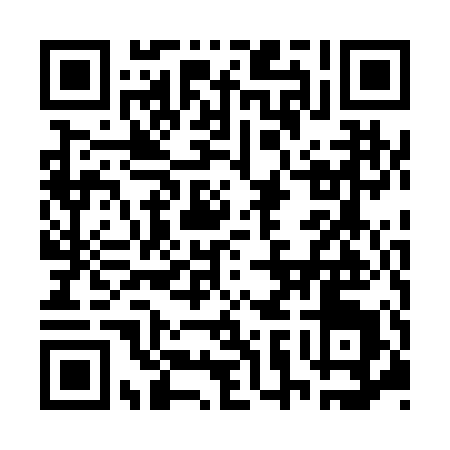 Ramadan times for Aban, PakistanMon 11 Mar 2024 - Wed 10 Apr 2024High Latitude Method: Angle Based RulePrayer Calculation Method: University of Islamic SciencesAsar Calculation Method: ShafiPrayer times provided by https://www.salahtimes.comDateDayFajrSuhurSunriseDhuhrAsrIftarMaghribIsha11Mon5:005:006:2412:183:406:136:137:3612Tue4:594:596:2312:183:406:136:137:3713Wed4:574:576:2112:173:406:146:147:3814Thu4:564:566:2012:173:416:156:157:3915Fri4:554:556:1812:173:416:166:167:4016Sat4:534:536:1712:173:416:176:177:4117Sun4:524:526:1612:163:426:176:177:4218Mon4:504:506:1412:163:426:186:187:4319Tue4:494:496:1312:163:426:196:197:4320Wed4:474:476:1212:153:436:206:207:4421Thu4:464:466:1012:153:436:216:217:4522Fri4:444:446:0912:153:436:216:217:4623Sat4:434:436:0712:153:436:226:227:4724Sun4:414:416:0612:143:446:236:237:4825Mon4:404:406:0512:143:446:246:247:4926Tue4:384:386:0312:143:446:256:257:5027Wed4:374:376:0212:133:446:256:257:5128Thu4:354:356:0012:133:456:266:267:5229Fri4:344:345:5912:133:456:276:277:5330Sat4:324:325:5812:123:456:286:287:5331Sun4:314:315:5612:123:456:296:297:541Mon4:294:295:5512:123:456:296:297:552Tue4:274:275:5312:123:466:306:307:563Wed4:264:265:5212:113:466:316:317:574Thu4:244:245:5112:113:466:326:327:585Fri4:234:235:4912:113:466:336:337:596Sat4:214:215:4812:103:466:336:338:007Sun4:204:205:4712:103:466:346:348:018Mon4:184:185:4512:103:476:356:358:029Tue4:174:175:4412:103:476:366:368:0310Wed4:154:155:4312:093:476:376:378:04